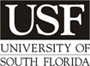 Department of English  Graduate Studies813.974.2421 | 813.974.2270 (fax)PORTFOLIO COMMITTEE APPOINTMENT FORMPlease type or print all information, except where noted for signature.PART  STUDENT INFORMATIONPART II. PAPER TOPICSThe distribution of topics must include at least one pre-1900 and one post-1900 area.PART III. COMMITTEE INFORMATIONPART IV. APPROVALNameUSF ID#U     Street AddressCity, State, ZipE-mail AddressPhoneEntered DegreeProgram(e.g., Fall 2010)Degree SoughtPaper Title (or Topic)Distribution Area (e.g., 18th-century British Lit)Paper 1Paper 2Full NameSignature of ApprovalDate SignedCommittee ChairMemberFull NameSignature of ApprovalDate SignedGraduate Director